Seed Germination Quiz C. Kohn, Waterford WIName: 								 Hour		Date: 					Use the picture below to answer the following questions:
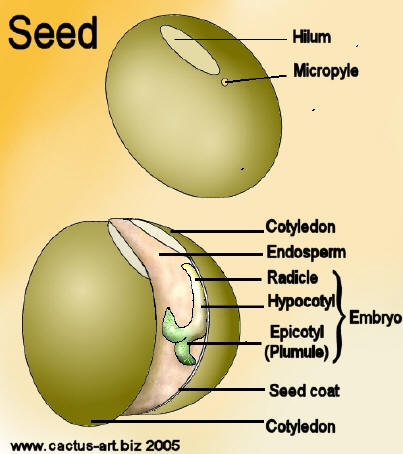 This is the seed coatA	   b.    B		c.    C		d.    D
This is the radicleA	   b.    B		c.    C		d.    DThis is the source of nutrition for the newly developing plant		A	   b.    B		c.    C		d.    D
This is the hypocotl C	   b.    D		c.    E		d.    F
This is the first part of the plant to emerge from the seed during germinationC	   b.    D		c.    E		d.    F
This is the plumule and will become the first leavesC	   b.    D		c.    E		d.    F
This must be converted into sugar before germination can beginA	   b.    B		c.    C		d.    D
This is the waterproof, outermost part of the seed that protects it from temperature fluctuationsA	   b.    B		c.    C		d.    D
What is the first step of germination?The seed must be chilledThe seed must be cracked openThe seed must absorb waterThe seed must be underground
Which of the following components of plant physiology is most responsible for the increase in size of the emerging embryonic plant during germination?PhotosynthesisGenetic replicationAmino acid synthesisTurgor pressure from water absorption 
Which of the following most determines whether or not a seed will germinate?The endosperm is converted into sugarThe seed doesn’t rotThe seed stays dryThe seed is not exposed to light
Why is oxygen necessary for germination to occur?Oxygen will form water when it is exposed to hydrogen in the soilPlant cells consume oxygen during cellular respiration Plants give off oxygen during photosynthesisOxygen is needed to create protein, the functional part of a plant cell 
 What is the ideal temperature for seed germination in most cases?Freezing weather (30s-40s)Cool spring weather (50s-60s)Room temperature (70s)Hot sun (80s)
What is germination rate?The amount of time it takes a seed to germinateThe number of seeds that germinate from an entire groupThe speed at which the plant photosynthesizesThe rate at which seeds can be planted
If the endosperm is consumed before the seedling emerges, what will happen?The growth of the plant will be slower than other plantsThe plant will be infertileThe seed will rotThe seedling will not be able to grow anymore and will die 
What is a coleoptile?A sheathlike structure that covers the plumule in the embryo A sheathlike structure that covers the radicle in the embryoThe embryonic rootThe embryonic leaves
The seeds of temperate plants do not germinate in fall despite having ideal germination conditions.  Why?The seeds are not yet mature and cannot germinateThe seeds are coated in phenolic compounds that only break down in cold weatherThe seeds are coated in abscisic acid compounds that only break down in cold weatherThe seed coat must be completely worn off
In warm climates that do not have varying temperatures, what activates seed germination?SunlightWindManureRain
What is vernalization?The last phase of germinationThe process in which plant germination percentage increases because of exposure to cold weatherThe process in which plant germination percentage increases because of exposure to wet weatherThe process in which the endosperm is aged so that it does not rot and kill the seedling
Which of the following would NOT be helpful in improving germination rate and percentages?Keeping the seeds dry while in storageChilling the seeds before planting themKeeping the soil wet during the first several weeks of growthExposing small seeds to sunlight 
Why are some seeds planted deeper than others?ABA is inactivated by sunlight in some seedsSmall seeds do not have the supplies of energy and nutrition available to push through inches of soilLarge seeds are unable to absorb enough water if planted too deepSmall seeds must be kept out of the sunlight or they will dry up
Extra Credit: what does it mean if a plant has facultative vernalization?  Vernalization is not necessary for development but does speed it upVernalization is entirely necessary for germination; for example, blueberries cannot grow in Florida but grow great in Canada because they are facultative vernalizersThe plant must be exposed to rain before the  inhibitors of germination of disabledThe plant must be exposed to rain before it will germinate